30min AP & GP Nugget 1Question 1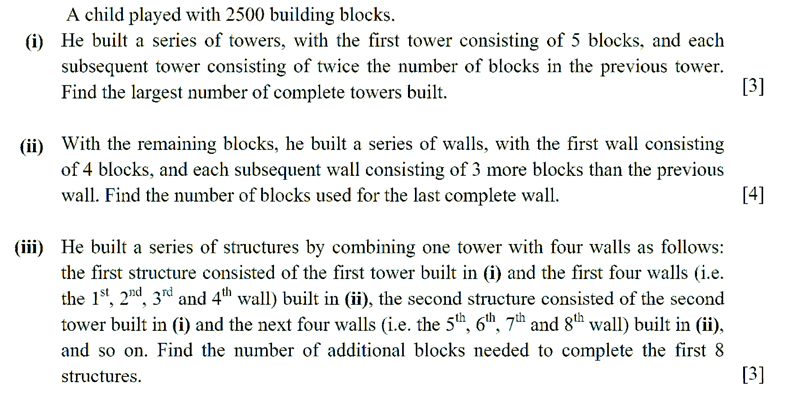 Question 2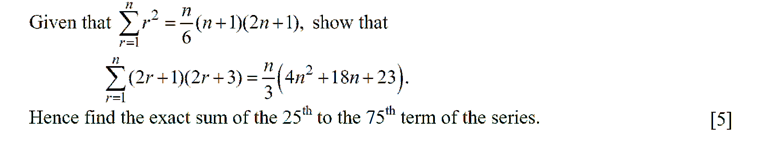 